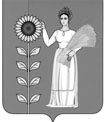              ПОСТАНОВЛЕНИЕАдминистрации сельского поселения Новочеркутинский сельсоветДобринского муниципального района Липецкой областиРоссийской Федерации		14.11.2013г.                       с. Новочеркутино                  № 50                        Об определении гарантирующей организации, осуществляющей холодноеводоснабжение на территории сельского поселения Новочеркутинский сельсовет                В соответствии со ст.14 Федерального закона от 06.10.2003 № 131-ФЗ «Обобщих принципах организации местного самоуправления в Российской Федерации»,ст.12 Федерального закона Российской Федерации от 07.12.2011 № 416-ФЗ «О водоснабжении и водоотведении»,администрация сельского поселения Новочеркутинский  сельсовет ПОСТАНОВЛЯЕТ:Постановление № 40 от 27.06.2013 г «Об определении гарантирующей организации, осуществляющей холодное водоснабжение на территории сельского поселения Новочеркутинский сельсовет»-отменить.Наделить Муниципальное унитарное предприятие « Жилищно-коммунального хозяйства», статусом гарантирующей организации,для осуществления холодного водоснабжения , как единственного поставщика данного ресурса по сельскому поселению Новочеркутинский сельсовет ( далее Гарантирующая организация).Зона деятельности Гарантирующей организации, устанавливается в следующих населенных пунктах сельского поселения Новочеркутинский сельсовет: с.Новочеркутино,  д.Архиповка,  с.Александровка,  д.Сомовка.Настоящее постановление разместить в сети «Интернет» на сайте сельского поселения Новочеркутинский сельсовет.Настоящее постановление вступает в силу с 01.12.2013 г.Контроль за выполнением настоящего постановления оставляю за собой.Глава сельского поселения                                        И.С.Пытин